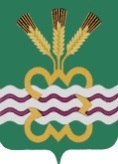 РОССИЙСКАЯ ФЕДЕРАЦИЯСВЕРДЛОВСКАЯ ОБЛАСТЬДУМА КАМЕНСКОГО ГОРОДСКОГО ОКРУГАСЕДЬМОЙ СОЗЫВДвадцать шестое заседание РЕШЕНИЕ № 280                19 октября 2023 год  О признании утратившим силу Решения Думы Каменского городского округа от 24 марта 2011 года № 386 «Об утверждении положения «О порядке предоставления земельных участков для целей, не связанных со строительством, на территории муниципального образования «Каменский городской округ» (в редакции Решения Думы Каменского городского округа от 23 января 2014 года № 186) В связи со вступлением в действие Федерального закона от 23.06.2014 г. № 171-ФЗ (ред. от 27.12.2019) «О внесении изменений в Земельный кодекс Российской Федерации и отдельные законодательные акты Российской Федерации», руководствуясь Федеральным законом от 06.10.2003 года № 131 - ФЗ «Об  общих  принципах  организации  местного  самоуправления  в  Российской  Федерации», Уставом МО «Каменский городской округ», Дума Каменского городского округаР Е Ш И Л А:Признать утратившими силу:       1.1. Решение Думы Каменского городского округа от 24 марта 2011 года № 386 «Об утверждении положения «О порядке предоставления земельных участков для целей, не связанных со строительством, на территории муниципального образования «Каменский городской округ»;                                 1.2. Решение Думы Каменского городского округа от 23 января 2014 года № 186 «О внесении изменений и дополнений  в Положение «О порядке предоставления земельных участков для целей, не связанных со строительством, на территории муниципального образования «Каменский городской округ», утвержденное Решением Думы Каменского городского округа № 386 от 24.03.2011 г.».                                             2. Опубликовать настоящее Решение в газете «Пламя», разместить на официальном сайте Думы муниципального образования «Каменский городской округ» http://kamensk-duma.ru и на официальном сайте муниципального образования «Каменский городской округ» http://kamensk-adm.ru.3. Настоящее Решение вступает в силу со дня его подписания. 4. Контроль исполнения настоящего Решения возложить на постоянный Комитет Думы Каменского городского округа по вопросам законодательства и местного самоуправления (Н.П. Шубина).Председатель Думы Каменского городского округа                        Г.Т. ЛисицинаИ.о. Главы Каменского городского округа                                     А.Ю. Кошкаров